Марафон зеленых дел3 июня в рамках Всемирного дня окружающей среды в лагере с дневным пребыванием МБОУ г. Иркутска СОШ № 43 «Непоседы» прошла акция «Марафон зеленых дел». В акции приняло участие 120 детей. Ребята с большим энтузиазмом убрали территорию лагеря, а затем поучаствовали в экологической викторине. Самые активные и эрудированные ребята получили призы.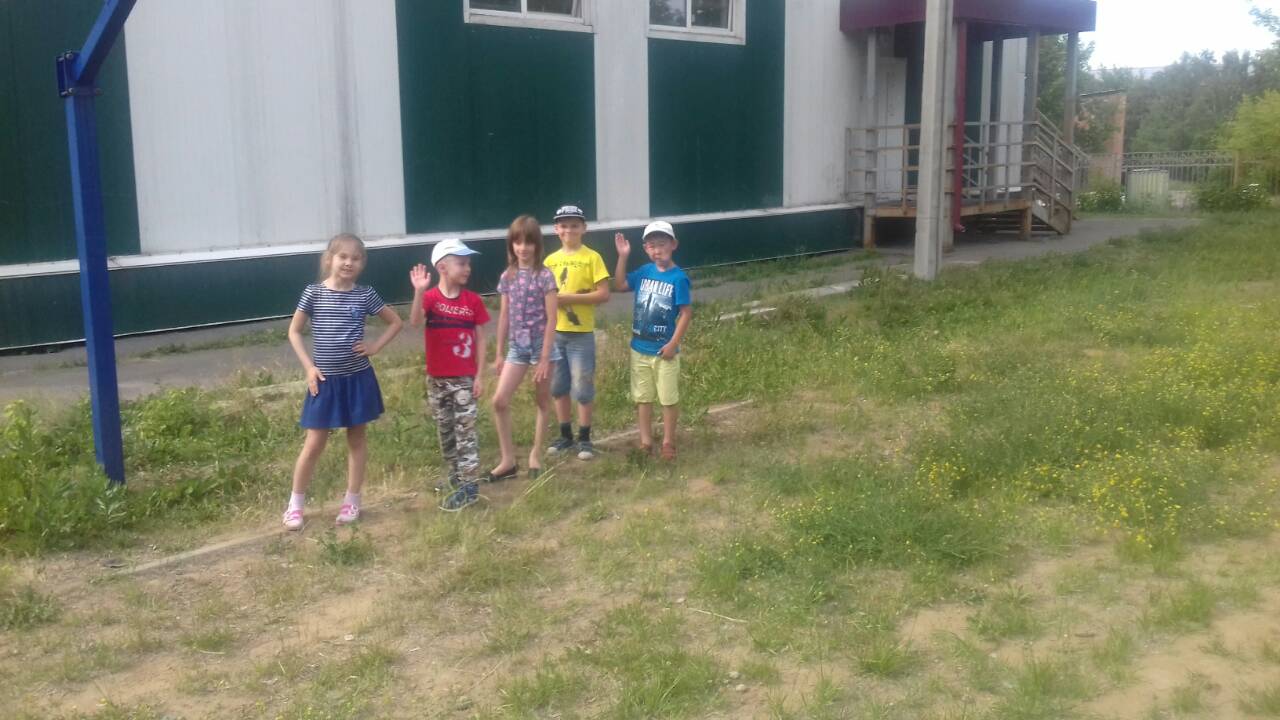 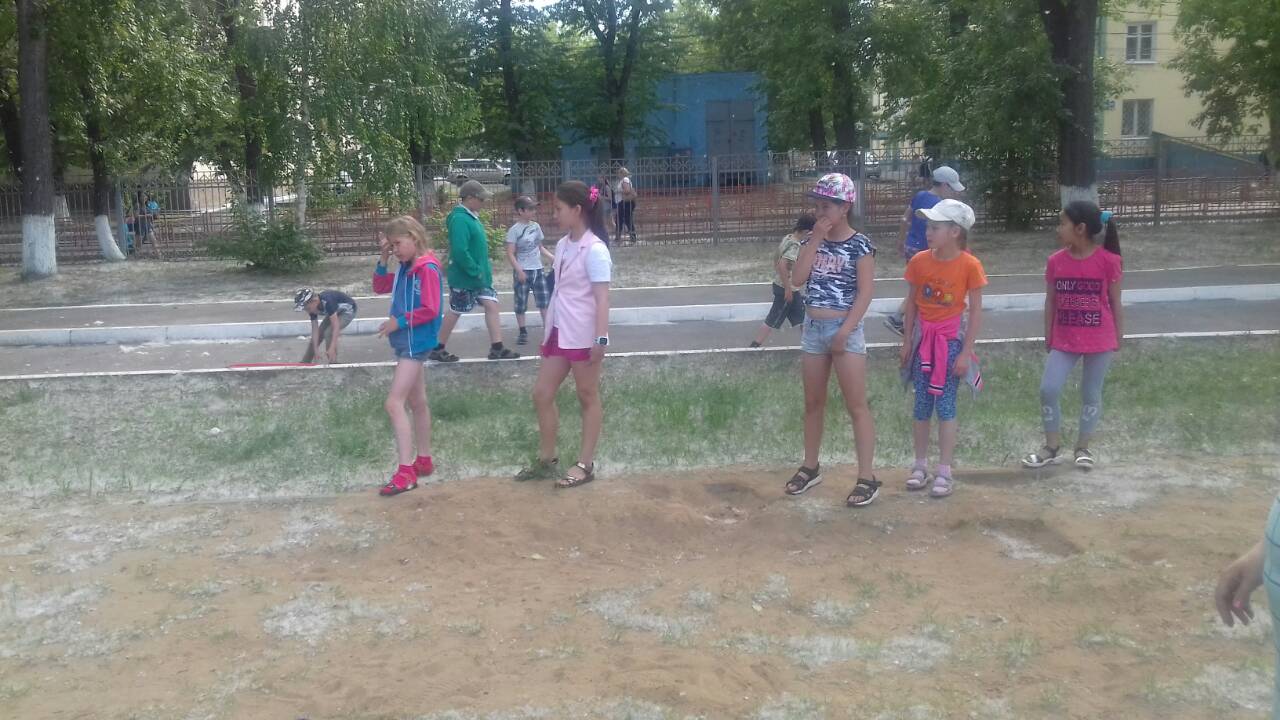 